We covered sound in September so you may need to refresh your memory before completing the activity. Type in ‘Sound and Vibration BBC bitesize KS2’ and watch the videos. 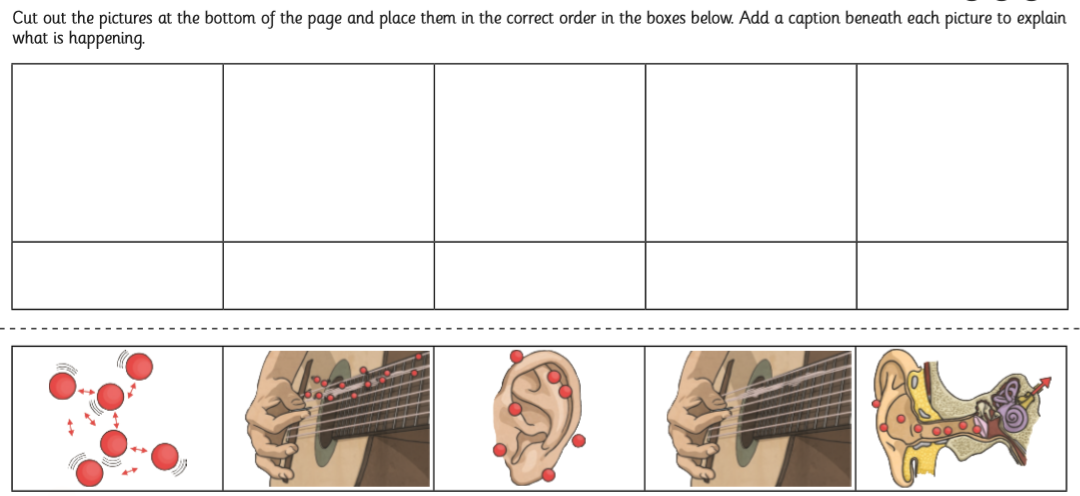 